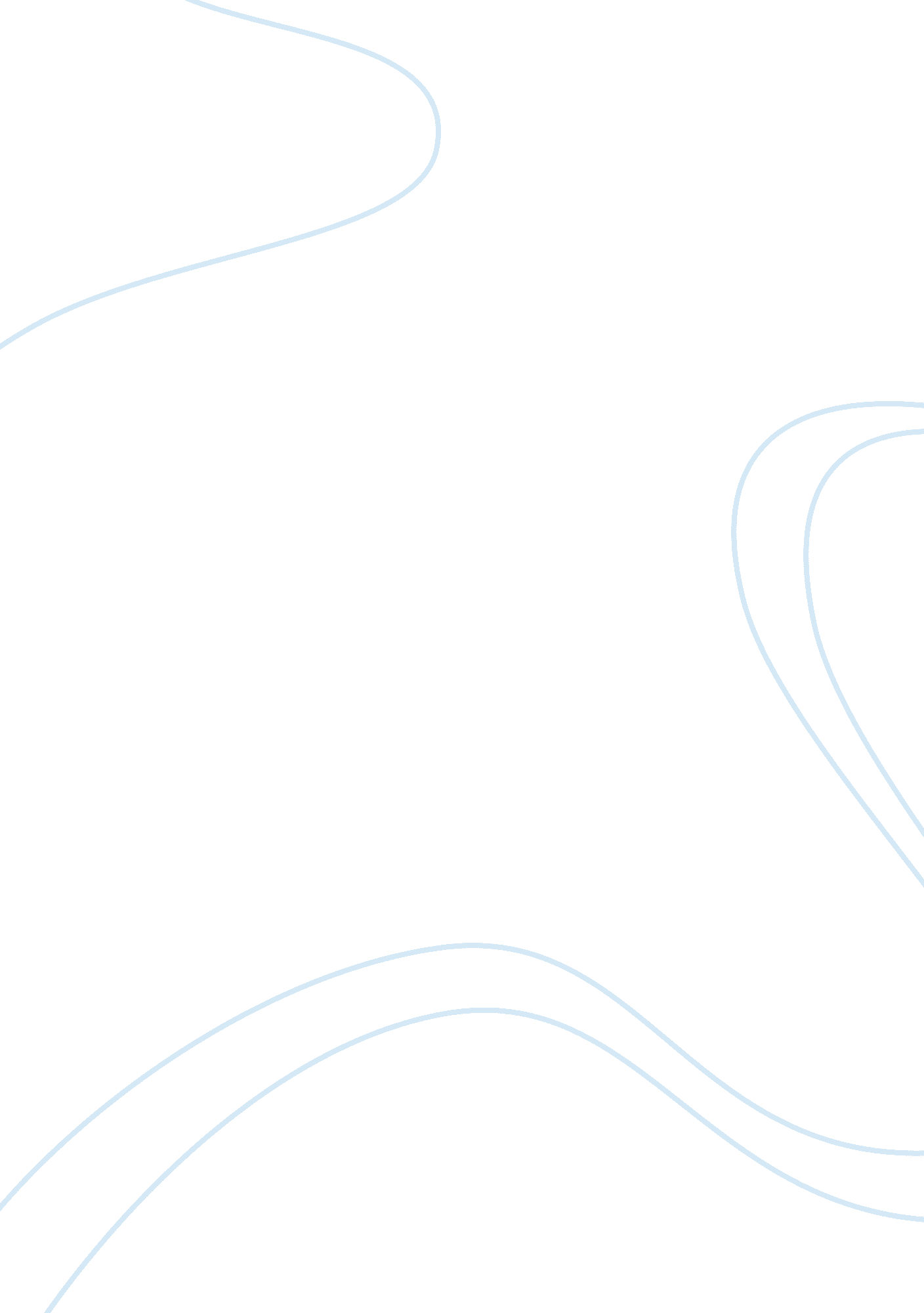 University blank application formBusiness, Company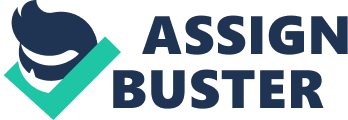 _______ University The National Center forTeacherEducation OFFICE OF ADMISSION Manila 1” x 1” ID Picture APPLICATION FOR ADMISSION TEST PHILIPPINE NORMAL UNIVERSITY ADMISSION TEST (PNUAT) Name: ______ Gender: _______ Print: Last Name Given Name Middle Name Address: _____ Contact No: _______ E-mail Address: _______ Date of Birth: ________ Place of Birth: _______ Age: _________ Citizenship: _________ Religion: _______ Name of Present School: _______ School Address: ________ EDUCATION: School Attended Elementary: _______ High School: Other Courses: _______ Inclusive Dates ___________ Degree/Course Completed ________ Honors/Awards Received: ______ Extra-Curricular Activities, Hobbies, Talents: __________ I hereby apply for permit to take the PNU Admission Test (PNUAT) on: ____ I certify that the information given on this form is true and correct. It is understood that my final acceptance to the University will depend on the results of the University’s screening procedure. I understand that I have to pay a non-refundable examination fee of P350. 00, the receipt of which is to be attached to the application form. I attach a photocopy of my High School Card / Transcript of Records. _________ Signature over Printed Name of Applicant OR # __________ Date of Application: ___________ Name: _____________ Gender: _______ Last Name Given Name Middle Name PreferredAcademicProgram: (Please indicate three choices by placing 1 to 3 on the blank, no. as the most preferred) __________ Bachelor of EarlyChildhoodin Education (BECED) Bachelor of Elementary Education (BEED) Bachelor of Secondary Education (BSE) with specialization in – Biology, Chemistry, English, Filipino, GeneralScience, History, Home Economics, InformationTechnologyfor Teachers, MathematicsOthers (Allied Fields – with limited enrollment),  Bachelor of Library and Information Science, Bachelor of Science inPsychology, Bachelor of Science in Home Economics Technology, AB/BSE LiteratureMusicEducation Nutrition and Dietetics for Teachers Physical Education Physics Social Science Speech and Theater Arts Values Education. 